ÅrsberetningGossen Idrettslag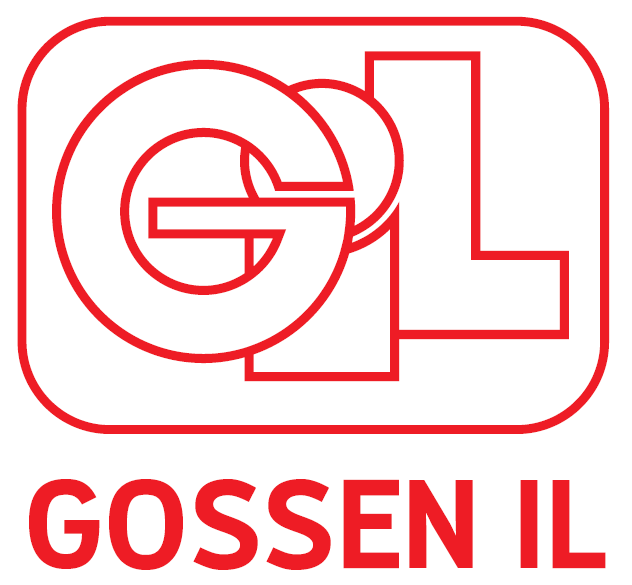 2018Styrets sammensetningLeder: 					Hans Inge TerøyNestleder: 				Åse LøvikStyremedlemmer:			Roger Øien (leder anlegg)					Nancy Springer (leder fotball)					Ingeborg Gaupset (leder håndball)					Jim Thomas GundersenVaramedlem				Siv Kristine PedersenValgkomité:				Arnstein Rød					Janne Kristin SmågeLevi LøvikMerethe Varhaugvik (vara)	Revisorer:				Geir Larsen					Pål Breivik ValdalStyrets arbeidStyremøter
Det er avholdt 6 styremøter i 2018 samt to arbeidsmøter.Spesielle oppgaverStyret har også i 2018 brukt mye tid på å starte klubbutviklingsprosjektet og arbeid knyttet til det. 9.november fylte klubben 80år og feiret jubileet i Aukrahallen med pølse, kake og gave til medlemmene. De yngste fikk klatre, leke og ri på «jungeldyr», mens ungdommene hadde neon-disko senere på kvelden.  Samme dag fikk klubben tildelt kvalitetsklubbstempelet fra fotballkretsen.Styret har også brukt en del tid på økonomiske saker og spørsmål.Hans Inge Terøy, Jan Kåre Stubseid, Åse Løvik og Siv K. Pedersen deltok på Fotballeder 1 kurs i Molde.Hans Inge Terøy deltok på møte i Aukra Idrettsråd.
AnsatteKlubben har i 2018 hatt to ansatte. Beate Solem har vært ansatt som daglig leder i 100% stilling. Deler av året jobbet 80%. Torstein Mordal Jelsa har vært ansatt som sportslig leder i 30% stilling, samt vært hovedtrener for A-laget.Beate Solem har deltatt på samling for daglig ledere i regi av fotballkretsen og idrettskretsen, Fotballeder 1 kurs og møte i Aukra Idrettsråd.Torstein Mordal Jelsa har tatt trenerveilederkurs.Aktivitet
HåndballStyret i håndball gruppa har i år bestått av følgende personer: Leder: Ingeborg Gaupset Styremedlem: Stine Vestavik og Therese VikenDommerkontakt: Eva Beate O. Nybø Håndballstyret har satt fokus på samhold og samarbeid internt i håndballgruppen. Det ser vi virkning av, håndballtrenere og styret samarbeider og jobber sammen. Trenere som har masse erfaring bidrar med sin kompetanse til de ny som treng støttet og hjelp.Har fått flere unge spillere inn i gruppen, jenter / gutter 6 år og Jenter 8 år kom ny inn i 2018. Disse har ikke deltatt i kamper, kun trenet.Denne sesongen har vi hatt påmeldt lag i: J 9, J10, J11, J12 og J13 årHåndballens dag arrangerte vi i 1.mai, kjempe suksess med over 70 deltagende barn fra 08-14 år. Jevne og fine kamper internt i gruppene og som en overraskelse på slutten av dagen kom søstrene Obaidli fra MHK og delte ut premier, skrev autografer og tok selfier med så å si alle håndballjente våre. Jenter 11,12 og 13 år dro på Ålesund Cupen 5-7 okt, et kjempe bra arrangement med overnatting på skole. Vi holdt sammen og passet på å heie på hverandre, en flott helg med masse håndballkamper og heia rop på GIL. En stor opplevelse for alle med gode resultater. Har arrangert intern kamper mellom J9 og 8 år og J11-13 år, da servers det smoothie og fruktFlere av oss har tatt dommerkurs for barnehåndball og har fått øvd oss på internkamper og minicuper.5 voksne går Trenerkurs 1 modulen og 1 voksen går Trener 2. Dette er kurs som går i Molde, og har 12 moduler.Rekruttering av dommere og trenere må jobbes videre med for neste sesong.I desember hadde håndballgruppen dommersamling med Thomas Krakli som er vår dommeransvarlig i kretsen. Kjempe lærerikt for alle.Håndballen har fått innkjøp bra med treningsutstyr som kan bidra med å forebygge skader. Samarbeidet med Idrettskolen ang lån av deres utsyr har fungert optimalt. Egen nøkkel i håndball bua som trenere/oppmenn bruker har fungert kjempe bra, da har alle mulighet for å være selvstendige og tilgang til de rommene de ønsker. Egen Håndballgenser var en stor suksess, der ungene synets det var meget stas å få en egen GIL håndballgenser. Den brukes mye av både trenere, oppmenn og spillere.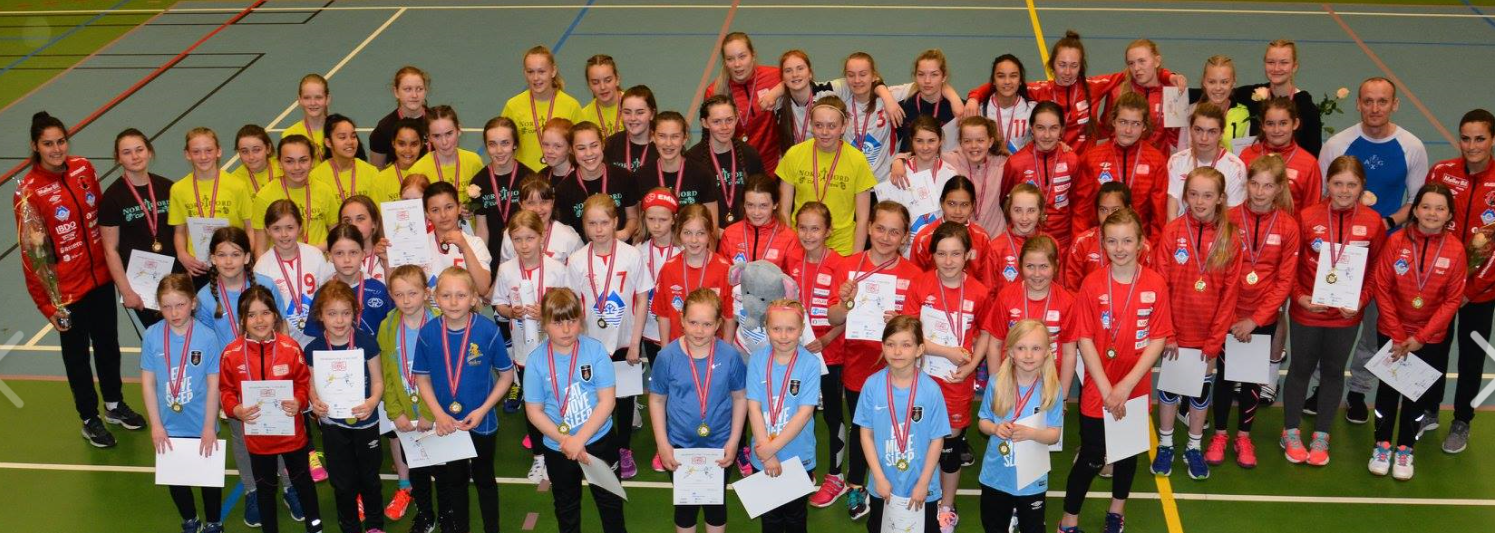 FotballFotballgruppen har hatt følgende sammensetning sesongen 2018Leder: Nancy Springer Barnefotballen: Else Berit HamarUngdomsfotballen: Jan Kåre StubseidA-laget/Senior ansvarlig: Håvard BarstadDommeransvarlig: Marion Småge Rød Fotballstyret har hatt et bra samarbeid for å finne løsninger på evt. problemstillinger som har dukket opp underveis. Vi har hatt en tett dialog via en Messengergruppe.Vi ser at aktiviteten i fotballen fortsatt er enorm. Vi har jobbet med at alle lag skal få trenere til sesongstart 2019. Dessverre så har vi fortsatt ett lag som ikke har trener ved sesongstart, men vi håper dette løser seg snarest. Vi har måttet slå sammen lag slik at det var enklere å få nok trenere.Vi har send mailer ut til alle trenere for oppsummering av sesongen og planlegging av neste sesongen. I år ble det via mail istedenfor ett møte med alle sammen. Alle lag har hatt treningstider slik dem ønsket seg tidligere på året.Mange av lagene vart oppmeldt til serie og mange deltok i tillegg i forskjellige cuper som var rundt omkring.Det ble gjennomført 2 dommersamlinger, en før og en etter sesongen. På samlingene var det snakk om fotballregler, det ble diskutert forskjellige episoder som ble opplevd og ønsker for sesongen.19. Mars 2018 arrangertes klubbdommerkurs der 8 nye klubbdommere vart med. Vi har prøvd å rekruttere rekruttdommere, men ingen av våre dommer hadde lyst å gå dette kurset. Dette er en stor mangelvare i klubben og det bør være noe vi setter trykk på i årene som kommer.Vi har mange gode talenter som representerer oss på landslag, kretslag, sonesamlinger og Aker akademiet, dette er noe vi i GIL er stolte av. Det går an å bli gode i Gossen IL. Det blir forandringer på fotballgruppen før sesongen 2019, vil med dette takke alle som stiller opp for våre barn slik at vi har et godt tilbud IdrettsskoleKort beskrivelse av miljøet og sosiale aktiviteter:Veldig fin gjeng av barn som hjelper hverandre for å mestre oppgavene.Lommelykttur før jul og Friidrett om våren med Premieutdeling og turer etter detmed en avslutning for sesongen.Annet: Samarbeid med handballgruppen om utstyr fungerer topp. Dettevar bra vi har fått til i år.KlatringVurdering av aktivitet i forhold til mål
Mål ifølge sportsplanen: Gossen Idrettslag skal arbeide målretta for: å skape et allsidig og attraktivt sportslig tilbud  være et inkluderende sosialt miljø for alle i GIL å sikre rekrutteringStyret vurderer det slik at vi oppfyller målene våre. Området begrenser seg til øya Gossen og aktiviteten svinger derfor med størrelse på kullene. Det kan være utfordrende å gi et godt nok tilbud til alle på grunn av det, spesielt i lagidretter. Vi har jevn rekruttering, men frafall i ungdomsårene gjør at vi ikke greier å gi et godt tilbud til juniorer/damer. Vi får også utfordringer dersom vi «mister» en årgang i f.eks fotball, både i fht. de yngre som har behov for å hospitere opp, og laget over som gjerne skulle hatt hjelp fra lag under.Gossen IL er et idrettslag for hele Gossens befolkning og har tilbud om aktivitet fra 3 år og oppover til godt voksne. Nytt av 2018 var basistrening, et samarbeid med Frisklivssentralen i Aukra Kommune. Målgruppe: voksne i yrkesaktiv alder. Forebyggende lavterskeltiltak.  Håndball startet også opp med treningstilbud fra 1.klasse (tidligere 3.klasse).Det har vært arrangerte fotballskole og håndballskole, og på våren kunne vi tilby aktivitetsordningen etter skoletid.Utvalg og komiteerAukracupenSBM Aukracupen styret 2018Arnstein Rød Bjørnar SmågeErlend MelbySiw RindarøyOle Kristian LøvikKjetil NautnesSBM Aukracupen vart arrangert 2-4 nov. 2018 Dette viste seg å være litt for tidlig opp mot utesesongen. Vi fikk mindre lag en tidligere og fikk dessverre ikke stille med j 15-16 klasse denne cupen.SBM Aukracupen vart arrangert for 30. gang. Vi fikk god dekning av dette i RB. Gamle helter som hadde startet opp cupen var med og delte ut medaljer, dette var stas.Økonomisk vart cupen en suksess, med godt overskudd inn til klubbkassen. Mange frivillige stilte opp på årts største dugnad. For oss som jobber med SBM Aukracupen er vi glade for at idrettslaget har så mange positive foreldre som stiller opp år etter år og hjelper til. Uten dem hadde vi ikke fått til dette.Vi er godt igang med og planlegge neste års cup, vi gleder oss.Hilsen Styret i SBM AukracupenBane og anleggSammensetning 2018Leder: Roger ØienAnsvarlig utleie: Siw VarhaugvikAnsvarlig Kiosk: Linda GrøttumsbråtenAnsvarlig Drift: Kjetil NautnesMedlem Drift: Arnstein RødMedlem Drift: Arild SmågeAnsvarlig fordeling: Glenn Skarshaug (tom August 18)Ansvarlig brannvern: Daglig leder (tom Juli 18, Kjetil Ilestad (fom August 18)OppsummeringKomiteen har jobbet iht. vedlikehold og investeringsplan for 2018, og har utført følgende oppdrag:•	Nytt lys inne i Aukrahallen•	Montert veltesikring på alle mål, Riksfjord Stadion•	Ny varmepumpe i Aukrahallen•	Montert Stellebord i Aukrahallen og Riksfjord Stadion•	Ny luftkompressor i Aukrahallen•	Nytt mikrofon anlegg Riksfjord stadionKomiteen her hatt 2 møter ila. 2018, da det ikke har vært behov for flere fellesmøter. Det har vært laget banefordeling, drevet utleie, dugnad og kiosk.Daglig leder var ansvarlig brannvern, i første halvdel, men pga. annen oppgavefordel for DL ble Kjetil Ilestad rekruttert som brannvern ansvarlig.Ansvarlig fordeling valgte å trekke seg etter sommeren, og etter dette har gruppen forsøkt å for holde grei oversikt over fordelingen.Komiteen har jobbet opp imot kommunen med ny reguleringsplan for Riksfjord, med mål om å få ett større området regulert til idrettsformål, da planen i dag er regulert for skole.Videre ble det i Oktober oppdaget svikt/defekt på lysanlegget på Riksfjord, fordi de gamle lyspærene er gått ut av produksjon, og de nye trekker for mye strøm. Dette har over tid ført til overbelastning på trafo inne i teknisk rom, og i Oktober ble det oppdaget varmgang/brann i anlegget. Som følge av dette kan anlegget kun brukes med halvparten av pærene i drift. Dette er dramatisk for fotballsesongen 2019 ettersom det ikke er tilstrekkelig lys for å arrangere kamp på kveld. Det må derfor påregnes at 9-er og 11-er kamper kan måtte avvikles på andre baner, som har tilstrekkelig med lys, eller at kamper arrangeres tidlig på ettermiddag, eller på helg.Aukra kommune som eier bane og lysanlegg på Riksfjord er godt informert om problematikken og vi håper de prioriterer dette prosjektet. GIL har overlevert anbud og lysberegninger til kommunen slik at de har en ide om kost og lyskrav, vi håper derfor at dette vil hjelpe kommunens prosjektering.Denne saken har krevd mye oppmerksomhet fra komiteen.Ila Februar 19 har komiteen kjøpt inn snøfres for å kunne holde banen snøfri på en bedre måte.Det har også vært arrangert dugnad for skogrydding ved Aukrahallen for å beskytte hallen mot fallende trær, men også taket på hallen mot blader og nåler som tetter slukene våre.Videre har det vært utført brannkontroll og alle brannslukkere i Aukrahallen er byttet/kontrollert.Til slutt kan det nevnes at komiteen har kjøpt 110 stoler og 18bord, slik at vi har noe utstyr om vi ønsker å arrangere konserter eller selskap. Dette er på bakgrunn av julefesten 2018, der vi fikk prøvd Aukrahallen som lokale for fest. Dette var stor suksess og komiteen jobber for at det skal være utstyr tilgjengelig for at dette kan arrangeres flere ganger. Komiteen mener det er viktig å sørge for at vi kan drive utleie også til andre arrangement, slik at dette genererer inntekter til klubben, det vil derfor vurderes å gjøre flere investeringer knyttet til dette i årene som kommer.Komiteen synes selv de har hatt et veldig bra 1.år, og vi mener det er viktig og riktig med en slik gruppe, som har drift og vedlikehold som hovedoppgave.På vegne av bane og anleggskomiteen,Roger Øien, Leder B&A.MaterialMaterialgruppa har i 2018 bestått av:Daglig leder (leder)Kåre Idar Midtbø (medlem)Mindaugas Navickas (medlem)Gruppa har ikke hatt egne møter, men hatt dialog over telefon/e-post og kjøpt inn nødvendig utstyr etter behov. Det ble bestilt inn 6-8 nye draktsett. Det jobbes med å rydde i drakter. Plastkasser er innkjøpt og deler av hyller er kommet.  SponsorSponsorgruppen har i 2018 bestått av:Daglig leder (leder)Siw RindarøyLine ValdalGruppa har hatt to møter og ellers jevnlig dialog. Sponsorarbeidet for 2018 gikk greit. Hadde en økning fra 2017. De fleste er villig til å sponse GIL og legger merke til arbeidet som klubben gjør. Gruppa har jobbet frem en ny sponsorplan for 2019-2021 vedtatt av hovedstyret. Vi fortsetter med general- og hovedsponsorer og har laget gull- sølv- og bronsepakker til andre.  Medlemstall
Medlemsoversikten må vise aktivitetstall i ulike grupper i laget (eks fotballgruppa, turngruppa osv.). Lagets totale medlemstall må også framkomme.Gossen IL – total FotballHåndballIdrettsskoleKlatringBadmintonMedlemsutviklingMedlemsøkningen skyldes i hovedsak økning i støttemedlemmer. Antall aktive medlemmer ligger nokså jevnt.Årsregnskap Gossen Idrettslag har for året 2018 et overskudd på kr 409.983,-.  Overskuddet forklares ved at man på inntektssiden stort sett er i nærheten av budsjett eller over, og at man på kostnadssiden i hovedsak holder seg under budsjett. Vi har svikt i inntektene når det gjelder påmelding og deltakeravgift, det knytter seg i hovedsak til Aukracupen. Dugnadsinntekt er det store positive avviket, som skyldes to vellykkede dansearrangement.  Styret foreslår å disponere resultatet med en fordeling til vedlikeholds- og investeringsfond og annen egenkapital. Anleggsregister som viser årets og fremtidig avskrivning er lagt til notene.Regnskapet er bruttoført som følger av NIFs regnskaps- og revisjonsbestemmelser.I tillegg må det nevnes bytte til Tripletex som er et skybasert regnskapssystem. Dette har forenklet hverdagen på flere måter. Vi har tatt i bruk OCR (KID på utgående faktura) og direkte remittering (inngående faktura og lønn). Regninger går direkte inn i systemet og betales og bokføres med få tastetrykk. Dette gjør at styret har et ajourført regnskap til enhver tid. Da er det mye lettere å følge med, gjøre korrigeringer og sette inn tiltak. 0-5 år6-12 år13-19 år20-25 år26 år og eldreTotaltKvinner488561115264Menn10695510137281Totalt14157111112525450-5 år6-12 år13-19 år20-25 år26 år og eldreTotaltKvinner0453402099Menn065551056186Totalt01108910762850-5 år6-12 år13-19 år20-25 år26 år og eldreTotaltKvinner0442601888Menn000011Totalt04426019890-5 år6-12 år13-19 år20-25 år26 år og eldreTotaltKvinner01100314Menn070007Totalt018003210-5 år6-12 år13-19 år20-25 år26 år og eldreTotaltKvinner000011Menn000055Totalt0000660-5 år6-12 år13-19 år20-25 år26 år og eldreTotaltKvinner000000Menn000088Totalt00008820142015201620172018Kvinner201264Menn221281Totalt422545